ANEXO 01 – FORMULÁRIO DE INSCRIÇÃO AO PROCESSO SELETIVO DO CURSOSTRICTO SENSU (MESTRADO) DO PPGPatri – EDITAL Nº 01/2019Número de Inscrição:ÁREA DE CONCENTRAÇÃO: Análise e interpretação do patrimônio culturalIDENTIFICAÇÃOFORMAÇÃO ACADÊMICA- GRADUAÇÃOANTEPROJETO DE PESQUISAVÍNCULO EMPREGATÍCIODECLARAÇÃO DE CONCORDÂNCIA DO CANDIDATODOCUMENTOS FORNECIDOS NO ATO DA INSCRIÇÃO (A SER PREENCHIDO PELA SECRETARIA DO PPGPatri):RESPONSÁVEL PELO RECEBIMENTO DA INSCRIÇÃO (A SER PREENCHIDO PELA SECRETARIA DO PPGPatri):---------------------------------------------------------------------------------------------------------------------------------------------------------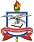 SERVIÇO PÚBLICO FEDERAL UNIVERSIDADE FEDERAL DO PARÁ INSTITUTO DE TECNOLOGIAPROGRAMA DE PÓS-GRADUAÇÃO EM CIÊNCIAS DO PATRIMÔNIO CULTURALCOMPROVANTE DE INSCRIÇÃOMercedários UFPASecretaria do Programa de Pós-Graduação em Ciências do Patrimônio Cultural Rua Gaspar Viana, 125. Bairro: Campina. CEP: 66010 -060Belém – Pará – BrasilANEXO 02 – FOLHA SUMÁRIO COM LISTAGEM DOS DOCUMENTOS ANEXADOS AO CURRICULUM VITAE – PROCESSO SELETIVO AO CURSO STRICTO SENSU (MESTRADO) DO PPGPatri – EDITAL Nº 01/2019Local e data	Assinatura do candidatoAssinatura do responsável pela conferênciaANEXO 03 – MODELO DE ANTEPROJETO DE PESQUISA – PROCESSO SELETIVO AO CURSO STRICTO SENSU (MESTRADO) DO PPGPatri – EDITAL Nº 01/2019Desenvolver no mínimo 5 e no máximo 10 páginas, excluindo-se folha de rosto e referências bibliográficas, seguindo o roteiro abaixo indicado:TÍTULOINTRODUÇÃOJUSTIFICATIVA (RELEVÂNCIA DO TEMA)OBJETIVOS: GERAL E ESPECÍFICOABORDAGEM METODOLÓGICA (OU MATERIAIS E MÉTODOS)REFERÊNCIAS BIBLIOGRÁFICASCRONOGRAMA	DAS	ATIVIDADES	A	SEREM	DESENVOLVIDAS	NO PPGPatri NO PERÍODO DO CURSO (MÁXIMO: 24 MESES)Observação:O anteprojeto de pesquisa deverá conter numeração nas páginas, indicando em todas elas o total de páginas (ex: 1/10; 2/10; 3/10, etc.)ANEXO 04 – TABELA DE AVALIAÇÃO DO CURRICULUM VITAE, MODELO LATTES – PROCESSO SELETIVO AO CURSO STRICTO SENSU (MESTRADO)DO PPGPatri – EDITAL Nº 01/2019Obs. Só serão pontuados os itens em que tiverem comprovação no currículo.ANEXO 05 - FORMULÁRIO DE RECURSO E JUSTIFICATIVA DE RECURSO – PROCESSO SELETIVO AO CURSO STRICTO SENSU (MESTRADO) DO PPGPatri – EDITAL Nº 01/2019Nome:			___________ Inscrição:			___________Identidade: 		        CPF:_______	___________Endereço:			___________E-mail: 	____________ Telefone : 	___________Linha de Pesquisa: 			___________ À Comissão de Seleção, Solicito recurso do:(   ) edital de seleção.(   ) resultado da homologação da inscrição.(   ) resultado da avaliação da Prova Oral do Anteprojeto.(   ) resultado da avaliação da Prova de Língua Inglesa.(   ) resultado da Análise de Currículo. (   ) resultado final.Justificativa: 	, 	de 	de  	Assinatura do candidatoINSTRUÇÕES:O candidato deverá:digitar ou preencher (com letra legível) o recurso, protocolando-o na Secretaria do Programa. Endereço: Mercedários UFPA - Secretaria do Programa de Pós-Graduação em Ciências do Patrimônio CulturalRua Gaspar Viana, 125, entre Trav. Frutuoso Guimarães e Trav. da Indústria. Bairro: Campina.CEP: 66010-060 Belém – Pará – Brasil Horário: 9h às 13h e de 14h30 às 18hutilizar este modelo de formulário para recurso em cada fase do processo seletivo; apresentar argumentação lógica e consistente.LINHA DE PESQUISA:Linha 01: PATRIMONIO E SOCIEDADELINHA DE PESQUISA:Linha 02: TECNOLOGIAS DO PATRIMONIONome completo:Nome completo:Nome completo:Nome completo:Nome completo:FOTO 3X4(Colada)Nacionalidade:Nacionalidade:Nacionalidade:RG:RG:FOTO 3X4(Colada)Naturalidade:Naturalidade:Naturalidade:Órgão expedidor:Órgão expedidor:FOTO 3X4(Colada)Data de nascimento:CPF:CPF:Data de emissão:Data de emissão:FOTO 3X4(Colada)Endereço Residencial:Endereço Residencial:Endereço Residencial:Endereço Residencial:Endereço Residencial:FOTO 3X4(Colada)Bairro:Bairro:CEP:CEP:Cidade:Cidade:Tel.:Tel.:Celular:Celular:E-mail:E-mail:Apenas para estrangeiros:Visto permanente:	Período de vigência(	) Não	(	)Sim	de: 	/ 	/ 	a 	/ 	/ 	Apenas para estrangeiros:Visto permanente:	Período de vigência(	) Não	(	)Sim	de: 	/ 	/ 	a 	/ 	/ 	Apenas para estrangeiros:Visto permanente:	Período de vigência(	) Não	(	)Sim	de: 	/ 	/ 	a 	/ 	/ 	Apenas para estrangeiros:Visto permanente:	Período de vigência(	) Não	(	)Sim	de: 	/ 	/ 	a 	/ 	/ 	Apenas para estrangeiros:Visto permanente:	Período de vigência(	) Não	(	)Sim	de: 	/ 	/ 	a 	/ 	/ 	Apenas para estrangeiros:Visto permanente:	Período de vigência(	) Não	(	)Sim	de: 	/ 	/ 	a 	/ 	/ 	Instituição:Título obtido:Sigla:Início:Curso:Término:Título do trabalho proposto:Opção 01 de orientador:Opção 02 de orientador:Sim ()Instituição/ Empresa:Não ()Instituição/ Empresa:Declaro que efetuei minha inscrição para o processo seletivo do Programa de Pós-Graduação em Ciências do Patrimônio Cultural, curso de Mestrado Acadêmico em Ciências do Patrimônio Cultural, bem como conheço e concordo, para todos os efeitos e conseqüências de direito, com as normas estabelecidas no edital para a seleção decandidatos ao curso.Declaro que efetuei minha inscrição para o processo seletivo do Programa de Pós-Graduação em Ciências do Patrimônio Cultural, curso de Mestrado Acadêmico em Ciências do Patrimônio Cultural, bem como conheço e concordo, para todos os efeitos e conseqüências de direito, com as normas estabelecidas no edital para a seleção decandidatos ao curso.Local e data:Assinatura do candidato:DIPLOMA OU DECLARAÇÃO DE CONCLUINTE DO CURSO DE GRADUAÇÃO DE NÍVEL SUPERIORHISTÓRICO ESCOLAR DA GRADUAÇÃOCURRICULUM VITAE NO MODELO LATTES – COM FOLHA SUMÁRIO DOS COMPROVANTESDOCUMENTO DE IDENTIFICAÇÃOCPFTÍTULO DE ELEITOR E COMPROVANTE(S) DE COMPARECIMENTO À ÚLTIMA ELEIÇÃOCERTIFICADO DE RESERVISTA (PARA HOMENS)ANTEPROJETO DE PESQUISANomeNomeLocal, DataAssinaturaNúmero de inscrição:Candidato:Local, Data:Assinatura do responsável pela inscrição:DOCUMENTO COMPROBATÓRIO (TIPO/ DESCRIÇÃO)PÁGINA DO ITEM REFERENTE A ESTE DOCUMENTO NOCURRÍCULO LATTESCONFIRMAÇÃO DO      RECEBIMENTO(Pelo PPGPatri)1.2.3.4.5.6.7.8.9.10.11.12.13.14.15.16.17.18.19.20.21.22.23.24.25.26.27.28.29.30.31.32.33.34.35....1- PONTUAÇÃO DECORRENTE DE ATIVIDADES ACADÊMICAS – GRUPO PI1- PONTUAÇÃO DECORRENTE DE ATIVIDADES ACADÊMICAS – GRUPO PI1- PONTUAÇÃO DECORRENTE DE ATIVIDADES ACADÊMICAS – GRUPO PI1.1- Titulação acadêmica1.1- Titulação acadêmicaPontos1.1.1 Curso de pós-graduação “stricto sensu” concluído com dissertação/tese desenvolvida sobre temas que envolvem a questão do patrimônio cultural1.1.1 Curso de pós-graduação “stricto sensu” concluído com dissertação/tese desenvolvida sobre temas que envolvem a questão do patrimônio cultural601.1.2 Curso de pós-graduação “stricto sensu” concluído com dissertação/tese desenvolvida sobre outros temas1.1.2 Curso de pós-graduação “stricto sensu” concluído com dissertação/tese desenvolvida sobre outros temas401.1.3 Curso de pós-graduação “lato sensu” (Especialização) com trabalho desenvolvido na área do patrimônio cultural1.1.3 Curso de pós-graduação “lato sensu” (Especialização) com trabalho desenvolvido na área do patrimônio cultural301.1.4 Curso de pós-graduação “lato sensu” (Especialização) com trabalho desenvolvido sobre outros temas1.1.4 Curso de pós-graduação “lato sensu” (Especialização) com trabalho desenvolvido sobre outros temas151.1.5 Curso técnico na área das ciências do patrimônio cultural (carga horária mínima de 300h)1.1.5 Curso técnico na área das ciências do patrimônio cultural (carga horária mínima de 300h)101.2 Curso extracurricular (nível de graduação – máximo 20 pontos)1.2 Curso extracurricular (nível de graduação – máximo 20 pontos)5/30h1.3- Estágio em museus, empresas, instituições públicas e privadas, com mais de 3 meses de duração(máximo de 20 pontos)1.3- Estágio em museus, empresas, instituições públicas e privadas, com mais de 3 meses de duração(máximo de 20 pontos)5/estágio1.4- Bolsista de programa de extensão (por ano – máximo 10)1.4- Bolsista de programa de extensão (por ano – máximo 10)52- PONTUAÇÃO DECORRENTE DE ATIVIDADES CIENTÍFICAS – GRUPO PII2- PONTUAÇÃO DECORRENTE DE ATIVIDADES CIENTÍFICAS – GRUPO PII2- PONTUAÇÃO DECORRENTE DE ATIVIDADES CIENTÍFICAS – GRUPO PII2.1- Produção científica (pontuação cumulativa)2.1- Produção científica (pontuação cumulativa)Pontos2.1.1- Publicação de livro científico na área de Ciências do Patrimônio Cultural (com ISBN e corpo editorial)2.1.1- Publicação de livro científico na área de Ciências do Patrimônio Cultural (com ISBN e corpo editorial)602.1.2- Publicação de livro científico em outras áreas (com ISBN e corpo editorial)2.1.2- Publicação de livro científico em outras áreas (com ISBN e corpo editorial)402.1.3- Edição de publicação científica (por publicação)2.1.3- Edição de publicação científica (por publicação)202.1.4- Publicação de capítulo(s) de livro científico (com ISBN e corpo editorial) na área de Ciências do Patrimônio Cultural (por capítulo)2.1.4- Publicação de capítulo(s) de livro científico (com ISBN e corpo editorial) na área de Ciências do Patrimônio Cultural (por capítulo)352.1.5- Publicação de capítulo(s) de livro científico (com ISBN e corpo editorial) em outras áreas (por capítulo)2.1.5- Publicação de capítulo(s) de livro científico (com ISBN e corpo editorial) em outras áreas (por capítulo)252.1. 6- Artigo científico publicado ou aceito para publicação em periódico A1 no Qualis mais recente da área Interdisciplinar da Capes (por artigo)2.1. 6- Artigo científico publicado ou aceito para publicação em periódico A1 no Qualis mais recente da área Interdisciplinar da Capes (por artigo)802.1. 7- Artigo científico publicado ou aceito para publicação em periódico A2 no Qualis mais recente da área Interdisciplinar da Capes (por artigo)2.1. 7- Artigo científico publicado ou aceito para publicação em periódico A2 no Qualis mais recente da área Interdisciplinar da Capes (por artigo)602.1.8- Artigo científico publicado ou aceito para publicação em periódico B1 no Qualis mais recente da área Interdisciplinar da Capes (por artigo)2.1.8- Artigo científico publicado ou aceito para publicação em periódico B1 no Qualis mais recente da área Interdisciplinar da Capes (por artigo)302.1.9- Artigo científico publicado ou aceito para publicação em periódico B2 no Qualis mais recente da áreaInterdisciplinar da Capes (por artigo)2.1.9- Artigo científico publicado ou aceito para publicação em periódico B2 no Qualis mais recente da áreaInterdisciplinar da Capes (por artigo)202.1.10- Artigo científico publicado ou aceito para publicação em periódico B3 a B5 no Qualis mais recente da área Interdisciplinar da Capes (por artigo)2.1.10- Artigo científico publicado ou aceito para publicação em periódico B3 a B5 no Qualis mais recente da área Interdisciplinar da Capes (por artigo)152.1.11- Artigo em revistas ou jornais (por artigo)2.1.11- Artigo em revistas ou jornais (por artigo)52.1.12- Artigo científico ou resumo estendido publicado em anais de evento internacional (por artigo)2.1.12- Artigo científico ou resumo estendido publicado em anais de evento internacional (por artigo)102.1.13- Artigo científico ou resumo estendido publicado em anais de evento nacional (por artigo)2.1.13- Artigo científico ou resumo estendido publicado em anais de evento nacional (por artigo)82.1.14- Artigo científico ou resumo estendido publicado em anais de evento regional (por artigo)2.1.14- Artigo científico ou resumo estendido publicado em anais de evento regional (por artigo)52.1.15- Relatórios técnicos finais com conteúdo técnico-científico (por relatório)2.1.15- Relatórios técnicos finais com conteúdo técnico-científico (por relatório)52.2- Participação em eventos científicos2.2- Participação em eventos científicosPontosApresentação de trabalho oral ou painel sem publicação (por apresentação – máximo 5)Apresentação de trabalho oral ou painel sem publicação (por apresentação – máximo 5)2Participação em eventos sem apresentação de trabalho (por participação – máximo 5)Participação em eventos sem apresentação de trabalho (por participação – máximo 5)12.3- Experiência em atividades de pesquisa2.3- Experiência em atividades de pesquisaPontosCoordenação de projeto de pesquisa (por projeto – máximo 3)Coordenação de projeto de pesquisa (por projeto – máximo 3)30Participação em projeto de pesquisa (por projeto – máximo 3)Participação em projeto de pesquisa (por projeto – máximo 3)15Bolsista de Iniciação Científica – PIBIC/PARD/PROINT (por bolsa/ano – máximo 3)Bolsista de Iniciação Científica – PIBIC/PARD/PROINT (por bolsa/ano – máximo 3)403- PONTUAÇÃO DECORRENTE DE ATIVIDADES PROFISSIONAIS – GRUPO PIII3- PONTUAÇÃO DECORRENTE DE ATIVIDADES PROFISSIONAIS – GRUPO PIII3- PONTUAÇÃO DECORRENTE DE ATIVIDADES PROFISSIONAIS – GRUPO PIII3.1- Atividades profissionais relacionadas à Preservação do Patrimônio CulturalPontosPontosAtividade técnica em empresas ou prestação de serviço como autônomo (máximo de 25 pontos)5 / ano5 / anoCargo de chefia / coordenação (máximo 50 pontos)10/ ano10/ anoMembro de sociedade científica (por sociedade)55Direção de órgão de classe ou de associação científica (por mandato)55Cursos de formação profissional (máximo de 25 pontos no total)5/curso5/cursoAprovação em concurso público (por concurso – no máximo 3)1010Prêmios ou láureas recebidas (máximo de 50 pontos)10 por prêmio10 por prêmio3.2- Atividades profissionais específicas do magistério (cumulativo)PontosPontosEnsino de graduação (por semestre)1010Ensino fundamental/médio (por ano)55Ensino em curso de extensão (por disciplina com carga horária mínima de 15 h)55Monitoria (por semestre)55Orientação de estudantes (TCC ou IC) (por aluno / por ano de orientação)1515Participação em bancas examinadoras (por participação)55